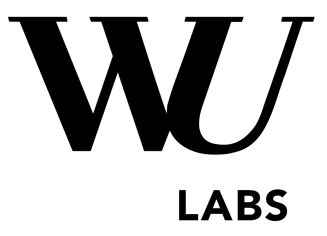 WULABS Small Project Grants: Application FormPlease submit this form to milos.fisar@wu.ac.at by July 19, 2020.Title of projectContact information (Name, institution, position, email address)If PhD student (PhD/Doktorat): Name(s) of supervisor(s)Research question(s)Hypotheses to be tested in experimentTotal amount requested (in EUR)AbstractProvide a short summary of your research project. This text may be used for documentation and presented on the WULABS webpage. [about 100 -150 words]Project background and Research motivationDescribe how your project fits within the academic literature, and what it will add to existing research. Demonstrate why your research is important. Keep in mind that the reviewers of your application may be from outside your field. [about 200 words]Approach: Research method and Experimental designDescribe the experiment you plan to conduct. Ensure your description includes all experimental conditions (treatments), and the most important procedures. Are you planning to deceive experimental subjects about any research detail? [about 200 words]Measures for variables and data analysisDescribe the variables of interest measured in your experiment, and how they will be analyzed. [about. 200 words]Detailed budget specification and justificationDetail the number of participants and the (average) payment per participant, including supporting justification. Describe how participants will be paid (incentives, flat fee, etc.). [about 200 words]For Postdocs and Faculty: Further grant applicationsIf the grant will finance a pilot study, explain how the pilot project will lead to a larger grant application. [about 100 words]ReferencesInclude references to the literature cited in the application text.If you have received a WULABS grant in the past: What are the specific research outcomes associated with the project(s)?Highlight any conference presentations, published conference papers, working papers, journal publications, or other outputs from all previously funded projects. [about 100 words]